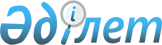 Қазақстан Республикасы Премьер-Министрінің 2002 жылғы 2 маусымдағы N 75 өкіміне өзгеріс енгізу туралыҚазақстан Республикасы Премьер-Министрінің өкімі 2002 жылғы 23 тамыз N 128-ө

      "Қазақстан Республикасында сауда рыноктарын ұйымдастыру мен дамыту мәселелері бойынша ұсыныстар әзірлеу жөніндегі жұмыс тобын құру туралы" Қазақстан Республикасы Премьер-Министрінің 2002 жылғы 12 маусымдағы N 75 R020075_ өкіміне мынадай өзгеріс енгізілсін:      жұмыс тобының құрамына Қазақстан Республикасы Қаржы полициясы агенттігінің Қаржылық қылмыстарды анықтау жөніндегі департаменті қаржылық қылмыстарды анықтау жөніндегі 2-бөлімнің бастығы Зәңгір Қалиұлы Мұқатаев енгізілсін.     көрсетілген құрамнан Феликс Николаевич Де шығарылсын.     Премьер-МинистрМамандар:     Багарова Ж.А.,     Икебаева А.Ж.     
					© 2012. Қазақстан Республикасы Әділет министрлігінің «Қазақстан Республикасының Заңнама және құқықтық ақпарат институты» ШЖҚ РМК
				